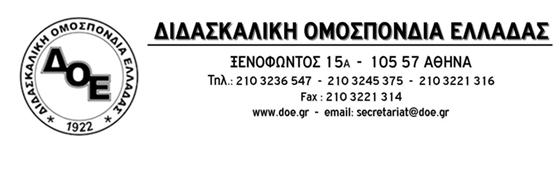 Θέμα: Ειδικά σχολεία. Ανοιχτές οι σχολικές μονάδες ειδικής αγωγής δίχως λήψη μέτρων προστασίας. Η κυβέρνηση παίζει με την υγεία και την ασφάλεια μαθητών κι εκπαιδευτικών. Να αναλάβει άμεσα τις ευθύνες της.	Το Δ.Σ. της Δ.Ο.Ε. έχει αναδείξει από την αρχή του σχολικού έτους το μέγεθος των κυβερνητικών ευθυνών για τη λειτουργία των Σχολείων δίχως τη  διασφάλιση των όρων υγιεινής και ασφάλειας για μαθητές κι εκπαιδευτικούς, ιδιαίτερα στις συνεχώς ανοιχτές σχολικές μονάδες Ειδικής Αγωγής, μονάδες που αποτελούν το πιο ευαίσθητο κομμάτι του εκπαιδευτικού μας συστήματος.Από τον περασμένο Ιούνιο έως σήμερα η κυβέρνηση δεν έχει πάρει κανένα ουσιαστικό μέτρο για να είναι οι μονάδες Ε.Α. ανοιχτές και υγειονομικά ασφαλείς με μείωση των μαθητών ανά τμήμα,  μαζικές προσλήψεις όλων των απαραίτητων ειδικοτήτων με πρόβλεψη για τις απουσίες των εργαζομένων (ευπαθείς ομάδες γονείς …)  συχνά και επαναλαμβανόμενα τεστ, βελτίωση των υποδομών κλπ.Μετά από τόσους μήνες η πολιτική ηγεσία του Υ.ΠΑΙ.Θ. εξακολουθεί να «παίζει» με την υγεία των εκπαιδευτικών του επιστημονικού-βοηθητικού προσωπικού και των μαθητών. Η εξοργιστική αδιαφορία του Υπουργείου Παιδείας έχει αφήσει, παιδιά και εκπαιδευτικούς, ανοχύρωτους, χωρίς προστασία,  στο έλεος της εξέλιξης της πανδημίας.  Είναι μεγάλη, πλέον, η οργή των συναδέλφων που εργάζονται στα Ειδικά σχολεία για την εγκατάλειψη και την κυβερνητική αδιαφορία που βιώνουν. Είναι, άλλωστε, αυτοί που μαζί με το επιστημονικό και βοηθητικό προσωπικό, στηρίζουν όλο αυτό το μεγάλο χρονικό διάστημα τα παιδιά με αναπηρία, ακούραστα, με πλήρη συνείδηση του ρόλου τους. Το Δ.Σ. της Δ.Ο.Ε. έχει καλέσει την πολιτική ηγεσία του Υ.ΠΑΙ.Θ. να εγκαταλείψει την επικίνδυνα ανεύθυνη τακτική του «βλέποντας και κάνοντας» που έχει επιλέξει και ακολουθεί και να προχωρήσει στη λήψη συγκεκριμένων μέτρων, όπως:Τη μέριμνα  για τη συχνή διενέργεια δωρεάν tests Covid-19 σε μαθητές, εκπαιδευτικούς, Ε.Ε.Π., Ε.Β.Π., οδηγούς, συνοδούς και σε όλο το προσωπικό που έρχεται σε επαφή με μαθητές (στις σχολικές μονάδες), έτσι ώστε να αποφευχθεί τυχόν διασπορά του ιού στις Σ.Μ.Ε.Α.Ε., κάτι που θα είχε οδυνηρά αποτελέσματα για τους μαθητές, τις οικογένειές τους και τους εκπαιδευτικούς που υπηρετούν σε αυτές. Τον, κατά προτεραιότητα, εμβολιασμό όσων εργαζομένων στις Σ.Μ.Ε.Α.Ε., το επιθυμούν.Τη μείωση του αριθμού των μαθητών ανά τμήμα στα Ειδικά σχολεία με βάση τις εκπαιδευτικές ανάγκες με την αξιοποίηση  όλων των  διαθέσιμων υποδομών. Την αύξηση των δρομολογίων των μέσων μεταφοράς με μείωση, ταυτόχρονα, του αριθμού των μαθητών ανά μέσο.Την άμεση πρόσληψη όλου του απαραίτητου προσωπικού (Εκπαιδευτικοί, ΕΕΠ-ΕΒΠ, καθαριότητας) στις Σ.Μ.Ε.Α.Ε.  με την  πρόβλεψη για την αναπλήρωση των εργαζομένων οι οποίοι θα πρέπει να λάβουν άδειες είτε επειδή ανήκουν σε ευπαθείς ομάδες είτε τις άδειες ειδικού σκοπού που δικαιούνται, χωρίς τους περιορισμούς που θέτει η Υπουργική Απόφαση. Είναι, επίσης, απαραίτητο να τονιστεί ότι στις Σ.Μ.Ε.Α.Ε. υπηρετούν πολλοί εκπαιδευτικοί, Ε.Ε.Π., Ε.Β.Π. με αναπηρίες ή/και υποκείμενα νοσήματα που δεν πληρούν τις τελευταίες προϋποθέσεις για ειδική άδεια, η πιθανή έκθεση των οποίων σε  μόλυνση μπορεί να επιφέρει οδυνηρές συνέπειες για την υγεία τους ακόμα και την ίδια τους τη ζωή.Την εξασφάλιση επάρκειας σε όλα τα απαραίτητα μέσα ατομικής υγείας και προστασίας, καθαριότητας και απολύμανσης των σχολείων, σύμφωνα με τις κατευθύνσεις του Ε.Ο.Δ.Υ.Τη διεπιστημονική υποστήριξη των μαθητών που λόγω σοβαρών νοσημάτων παραμένουν στο σπίτι τους, με κάθε πρόσφορο μέσο, με ευθύνη του Υπουργείου Παιδείας. 	Η κατάσταση, όμως, είναι, πλέον, εκρηκτική. Κυβέρνηση και Υ.ΠΑΙ.Θ. οφείλουν να αναλάβουν άμεσα τις ευθύνες τους. Η απουσία μέτρων (ακόμα και στις «κόκκινες» περιοχές) είναι βέβαιο ότι μετατρέπει τις σχολικές μονάδες σε εστίες μετάδοσης του ιού.	Το Δ.Σ. της Δ.Ο.Ε. στηρίζει τη συγκέντρωση διαμαρτυρίας εκπαιδευτικών, Ε.Ε.Π. και  Ε.Β.Π. στην Περιφερειακή Διεύθυνση Εκπαίδευσης Αττικής, την Παρασκευή 19/2/2021 στις  2:00 μ.μ. και για τη διευκόλυνση των συναδέλφων κηρύσσει 3ωρη στάση εργασίας για τις 3 τελευταίες ώρες του πρωινού-3 πρώτες του απογευματινού κύκλου.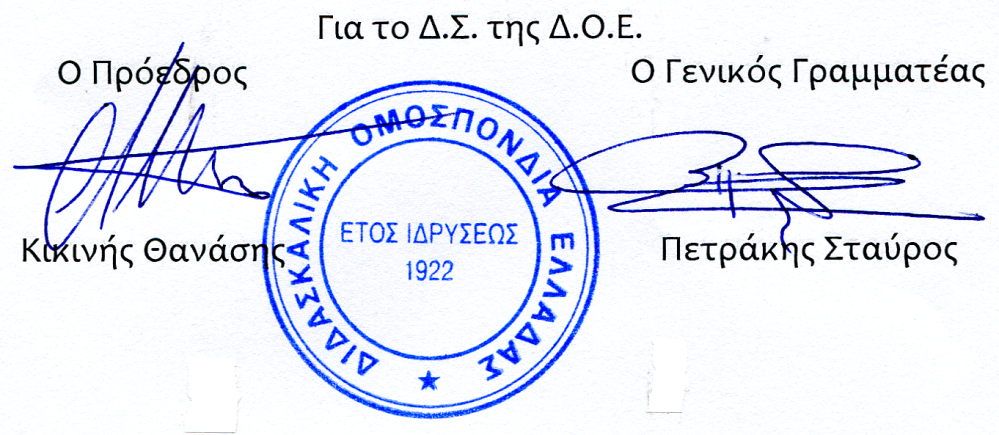 Αρ. Πρωτ. 1351Αθήνα 17/2/2021Προςτους Συλλόγους Εκπαιδευτικών Π.Ε.